Zbiórka żywności dla psów i kotów zeSchroniska dla Bezdomnych Zwierząt w Żywcuw Zespole Szkół nr 1 w Jeleśni      Uczniowie wykazali się dużym zainteresowaniem i chętnie przystali na propozycję zorganizowania zbiórki żywności dla psów i kotów ze schroniska dla bezdomnych zwierząt
 w  Żywcu. Głównym założeniem i celem akcji było uwrażliwienie uczniów na los bezdomnych zwierząt oraz chęć kształtowania u młodzieży gotowości niesienia pomocy bezbronnym
 i skrzywdzonym zwierzętom, rozwijanie umiejętności pracy zespołowej jak również uwrażliwienie uczniów na sprawy społeczne oraz pokazanie w jaki sposób sami mogą pomóc i wpłynąć na poprawę sytuacji zwierząt.Uczniowie zbierali:karmę dla psów dorosłych/kotów,mokrą i suchą karmę dla szczeniąt/kociąt,smycze, obroże, szelki,miski, garnki,kuwety i żwirki dla kotów, koce, ręczniki, prześcieradła, poszwy.Uczniowie mieli również okazję zapoznać się z zasadami pracy w wolontariacie na rzecz schroniska.Akcja pomocy niechcianym zwierzętom jest jedną z najprostszych  w  jaką mogą włączyć się dzieci. Mogą mieć satysfakcję i poczucie, że coś zależy od nich, że choć chwilowa poprawa warunków ma znaczenie. Dlatego dziękujemy wszystkim dzieciom i rodzicom, którzy włączyli się w akcję. Pokazali dzieciom, że dzielenie się tym co mamy - to dobry nawyk.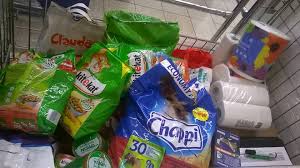 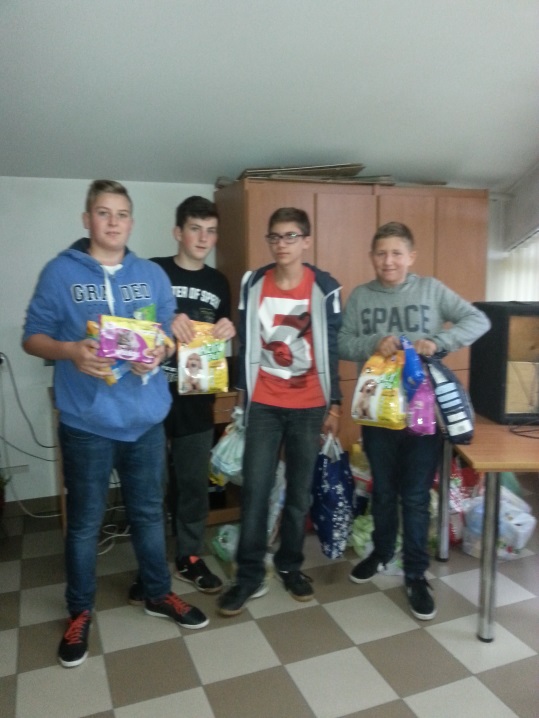 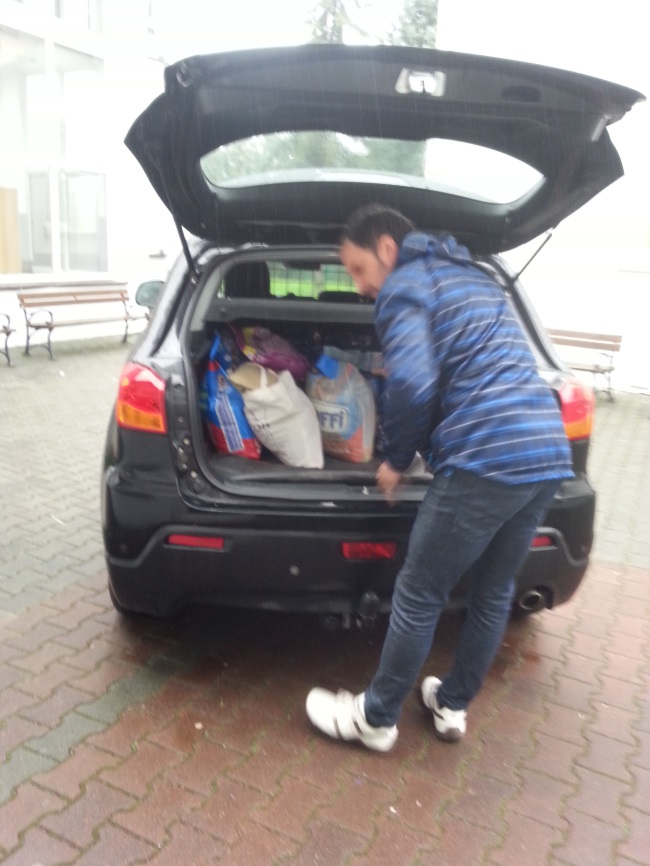 . 